Safe Operating ProcedureZERO TURN/RIDE ON MOWERDo not use this machine unless you are authorised and have been instructed in its safe use and operation Use the right mower for the job. Match area to mow, environment, mower speed, seat suspension, seat suitability and any physical user requirements (i.e. seat rating)Always use the seat belt if mower has Roll Over Protection Structure (ROPS). When ROPS not present do not use seatbeltPOTENTIAL HAZARDSCutting blades	Noise	Eye injuries	Ejected material and flying debris 	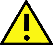 PRE-USE CHECKSEnsure all safety devices, guards, switches, and shields are fitted, secure and functionalCheck seat and seat belt in good condition and function correctlyMake any adjustments to suit user (e.g. seat)Visually check cutting blades are secure and in good conditionEnsure that any belt, pneumatic and hydraulic mechanisms are in sound condition.Ensure all accessories and attachments securely fitted, including ROPSEnsure that all electrical switches (including dead man’s switch if fitted) are functioningSETUP and USEWatch for ejected material. Ensure no person or animal is endangered when operating equipmentBe sure the transmission is out of gear and the mower blade clutch disengaged before startingKeep clear of moving partsDrive at speed slow enough to keep control over unexpected hazardsContinually monitor ground condition, adjust mower speed and/or seat suspension to suitTravel up/down slope rather than across, taking extra care on steep slopesTake extreme caution when refuelling – allow engine to cool before refuellingBefore making adjustments bring the machine to a complete standstill and isolate[insert manufacturer setup and use process here]PACKUPPark on even groundStop mower and shift gear to park positionRaise and secure cutting bladesLock parking brakeStop engine and remove keysClean away any foreign material and debris from mowerRecord any maintenance in equipment maintenance record – use tag out process if equipment should not be usedDO NOTDo not use faulty equipmentDo not use if guards are not in placeNever carry passengersDo not mow slopes of greater than 15oDo not travel quickly over rough ground as this may cause back injury Do not mow when pedestrians are closeDo not mow close to the top of retaining walls or drop offs (use a walk-behind mower or line trimmer) 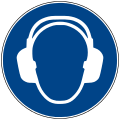 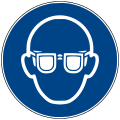 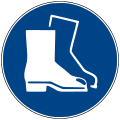 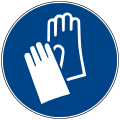 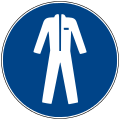 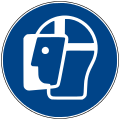 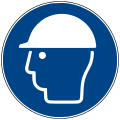 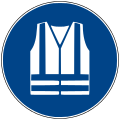 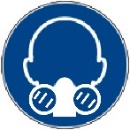 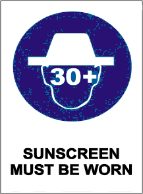 Other PPE (list):